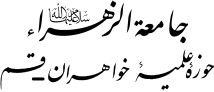 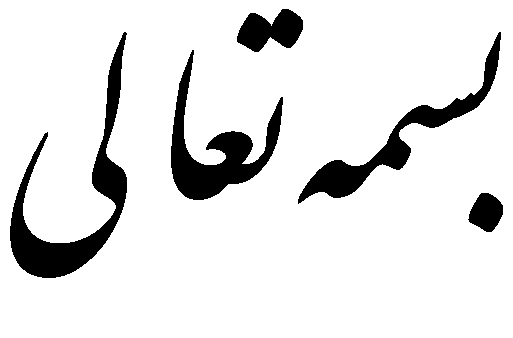 فرم درخواست انصراف  ازتحصیلاینجانب ................................... فرزند ................. به شماره تحصیلی .................................. محصل بخش ........................................ متقاضی    انصراف از تحصیل می باشم .دلیل انصراف:.................................................................................................................................................................................................................................................................................................................................................................................................................................................................تاریخ : ............................................                                                                    امضاء : ..........................................نظر مسئول بخش : ............................................................................................................................................................................................................................................................................................................................تاریخ : ............................................                                                                    امضاء : ..........................................